Weather TabooYou can find some ideas for a game of weather taboo below. You could ask your class to play it in small groups or with two teams, possibly involving the labelling of a map or chart once the correct term has been guessed. You could always set a homework exercise to write a good definition of each feature without using the banned words. General guidelines for using taboo in a class can be found at http://www.geoworld.co.uk/tab.htm.Air Masses TabooPolar MaritimeYou may not say:Polar MaritimeAtlanticColdNorthwest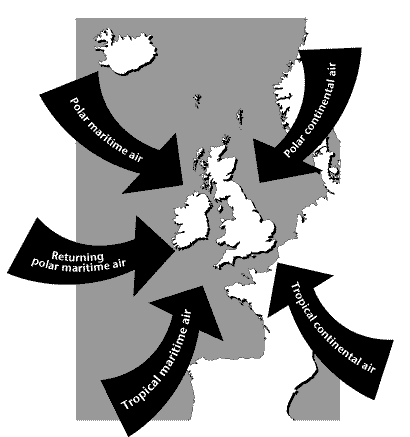 Air Masses TabooTropical MaritimeYou may not say:Tropical  MaritimeAtlanticwarmdryAir Masses TabooTropical ContinentalYou may not say:Tropical ContinentalAfricaWarmSouthAir Masses TabooPolar ContinentalYou may not say:Polar  ContinentalScandinaviaNorthcoldAir Masses TabooArctic MaritimeYou may not say:Arctic MaritimenorthcoldshowersAir Masses TabooAir MassYou may not say:Air MassAtmosphere SourceCharacteristics